ТЕМА НЕДЕЛИ: ЗАЩИТНИКИ ОТЕЧЕСТВА.ЦЕЛЬ: формирование первичных представлений о Российской армии, о мужчинах как защитниках «малой» и «большой» Родины. Воспитание уважения к защитникам Отечества. Воспитывать патриотические чувства, расширить кругозор ребенка; способствовать развитию самостоятельной познавательной активности.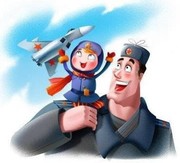 РОДИТЕЛЯМ РЕКОМЕНДУЕТСЯ: Рассказать ребенку о празднике День защитника Отечества. Ответить на вопросы: Кто такие защитники Отечества? Кого поздравляют в этот день? Рассказать о членах семьи, служивших в армии, рассмотреть фотографии. Познакомить ребенка с родами войск, военной техникой, военными профессиями (используя книги, журналы, телепередачи, интернет) Упражнения на развитие речи: Назови военные профессии: разведка – разведчик                                              граница - … парашют - …                                                          пехота - … танк - …                                                                   десант - … море - …                                                                  ракета - … Упражнение "Подбери признак".  Защитник Отечества (какой?) - смелый, храбрый, отважный...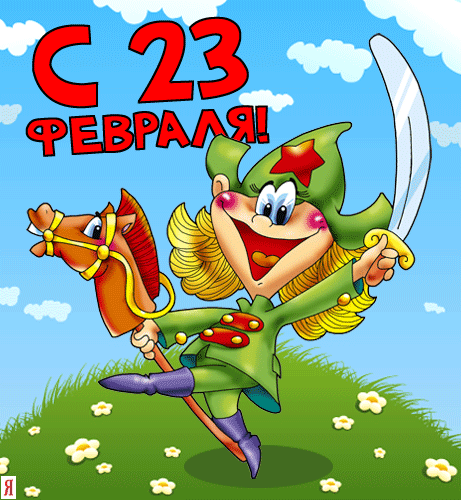 Дорогие наши папы, дедушки, дяди, братья, сыновья!Поздравляем вас с Днем защитников Отечества! Мы любим вас! Мы ценим вас! Вы – наша опора и защита!Пусть светит солнце в мирном небеИ не зовет труба в поход.Чтоб только на ученьях солдатВ атаку шел вперед.Пусть вместо взрывов гром весеннийПрироду будит ото сна,А наши дети спят спокойноСегодня, завтра и всегда!Здоровья крепкого и счастьяВсем тем, кто мир наш отстоял.И кто его сегодня охраняетИ кто сполна долг Родине отдал!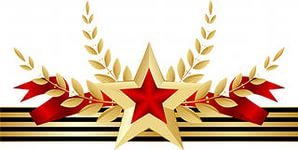 РОД ВОЙСК РОССИЙСКОЙ АРМИИ.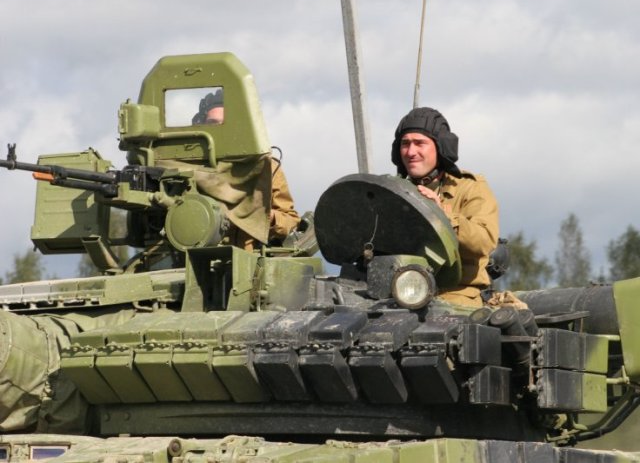 ТАНКИСТ.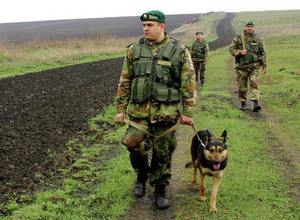 ПОГРАНИЧНИК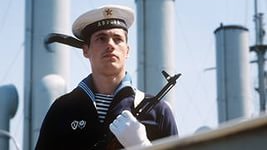 МОРЯК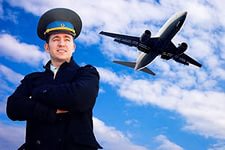 ЛЕТЧИК